Vabimo vas, da nam na podlagi Navodila o postopkih oddaje evidenčnih naročil na Ministrstvu za obrambo (MO št. 0070-24/2023-8, z dne 8.9.2023) posredujete ponudbo za izvedbo postopka oddaje evidenčnega naročila po postopku zbiranja ponudb.1. OZNAKA IN PREDMET JAVNEGA NAROČILAOznaka javnega naročila: MORS 160/2024-ON-EN.Predmet javnega naročila je dobava Sistema za vzdrževanje in izvajanje tehničnih pregledov sistema RASTO DMR SV in TETRA.Ponudnik odda ponudbo za celotno javno naročilo.2. POJASNILA IN ROK ZA VPRAŠANJA Vprašanja vezana na javno naročilo lahko ponudnik pošlje na e-naslov: glavna.pisarna@mors.si, s pripisom: »MORS 160/2024-ON-EN« ali »430-197/2024«, do datuma objavljenega na portalu GOV.SI.Naročnik bo odgovore objavil na Portalu GOV.SI. Ponudnik mora, do objavljenega roka za oddajo ponudb, spremljati in upoštevati vse naročnikove dodatne objave v zvezi s predmetnim javnim naročilom, na isti spletni strani, kot je objavljeno povabilo javnega naročila!3. ROK IN NAČIN ODDAJE PONUDB Ponudnik odda elektronsko ponudbo, ki mora biti izdelana v slovenskem jeziku na e-naslov: glavna.pisarna@mors.si najkasneje do datuma objavljenega na Portalu GOV.SI, pri čemer v zadevo navede: »PONUDBA - MORS 160/2024-ON-EN, Sistem za vzdrževanje in izvajanje tehničnih pregledov sistema RASTO DMR SV in TETRA«.Ponudbena dokumentacija naj bo skenirana in pravilno označena.Ponudba, skupaj s ponudbeno dokumentacijo, mora veljati 90 dni od datuma določenega za oddajo ponudbe, kar ponudnik potrdi z oddajo ponudbe.Če bo ponudba predložena po poteku datuma, navedenega v povabilu k oddaji ponudbe, se šteje, da je vložena prepozno. V kolikor zaradi objektivnih okoliščin v roku veljavnosti ponudbe ne pride do podpisa pogodbe, lahko naročnik zahteva od ponudnikov podaljšanje roka za veljavnost ponudbe, vendar ne več kot za 60 dni. Zahteve in odgovori v zvezi s podaljšanjem ponudb morajo biti v pisni obliki.4. PODATKI O UDELEŽBI FIZIČNIH IN PRAVNIH OSEB V LASTNIŠTVU PONUDNIKASkladno s šestim odstavkom 14. člena Zakona o integriteti in preprečevanju korupcije (Uradni list RS št. 45/10 s spremembami in dopolnitvami) se ponudnik zavezuje, da bo naročniku, na njegov poziv in na predloženem obrazcu, pred sklenitvijo pogodbe v vrednosti nad 10.000 EUR brez DDV, zaradi zagotovitve transparentnosti posla in preprečitvi korupcijskih tveganj, posredoval izjavo oz. podatke o udeležbi fizičnih in pravnih oseb v lastništvu ponudnika, vključno z udeležbo tihih družbenikov, ter o gospodarskih subjektih, za katere se glede na določbe zakona, ki ureja gospodarske družbe, šteje, da so povezane družbe z ponudnikom. Če ponudnik predloži lažno izjavo oz. da neresnične podatke o navedenih dejstvih, ima to za posledico ničnost pogodbe.5. ZAHTEVANA VSEBNOST PONUDBEPonudbena dokumentacija mora vsebovati: Izpolnjen obrazec »Predračun enostavni«,izpolnjeno, podpisano in žigosano Prilogo 1 – Osnovni podatki o ponudniku,Prilogo 2 - Izjava o omejitvah poslovanja, Priloga 3 -  Izjava o udeležbi fizičnih in pravnih oseb v lastništvu ponudnika,Priloga 4 -  Krovna izjava,Priloga 5 -  Izjava o izpolnjevanju tehničnih pogojev,Priloga 6 - podpisan in žigosan vzorec pogodbe,Tabela A ter dokazila v zvezi z izpolnjevanjem tehničnih zahtev iz točke 9., iz katerih bo razviden tudi proizvajalec in tip ponujenega blaga – OBVEZEN PODATEK.6. ROK IN KRAJ DOBAVERok dobave: najkasneje v roku 90 dni od dneva podpisa pogodbe. Kraj dobave: Centralno skladišče MORS, Koščeva 6, 1210 Ljubljana-Šentvid. 7. CENA IN NAČIN PLAČILAPonudnik izpolni obrazec »Predračun enostavni«, v Wordu z vsemi zahtevanimi podatki; zajeti morajo biti popolnoma vsi stroški in popusti, naročnik naknadno ne bo priznaval nikakršnih stroškov.Ponudnik mora navesti ponudbene cene na naslednji način:cena posameznega artikla na enoto mere mora biti izražena v EUR, vsaj na 2 decimalni mesti;skupna vrednost ponudbe z in brez DDV ter skupna vrednost DDV morata biti izraženi na 2 decimalni mesti sicer bo naročnik vrednost na dve decimalni mesti zaokrožil sam upoštevajoč splošno veljavna pravila zaokroževanja vrednosti, če cena ne bo zapisana z decimalnimi mesti, bo naročnik na prvih dveh decimalnih mestih upošteval vrednost »nič«;ne sme spreminjati vsebine predračuna;izračunana mora biti na rok plačila v 30ih dneh od uradnega prejema računa na naslovu naročnika, z upoštevanjem, da rok plačila začne teči naslednji dan po prejemu listine pri naročniku in mora biti veljavna za čas veljavnosti ponudbe in pogodbe;ponujena cena vključuje: vse stroške in popuste v zvezi z izvedbo predmeta javnega naročila, saj naročnik naknadno ne bo priznaval nikakršnih stroškov ter vključuje dostavo na lokacijo naročnika: Centralno skladišče MORS, Koščeva 6, 1210 Ljubljana-Šentvid. Naročnik se zaveže e-račun plačati v 30ih dneh, pri čemer začne rok plačila teči naslednji dan po uradnem prejemu listine (e-računa), ki je podlaga za izplačilo, na naročnikovem naslovu. Račun mora biti naslovljen na: Ministrstvo za obrambo, Sektor za nabavo, Vojkova cesta 55, 1000 Ljubljana, z navedbo referenčne številke: 104.V primeru, da e-račun ne bo izpolnjen z zahtevanimi podatki, se e-račun zavrne.8. NAČIN IN MERILO ZA IZBOR PONUDNIKA Merilo za izbor najugodnejšega ponudnika je ob izpolnjevanju vseh zahtev naročnika, najnižja skupna ponudbena vrednost z DDV.Naročnik si pred odločitvijo o oddaji EN pridružuje pravico do izvedbe pogajanj o vseh elementih ponudbe. V primeru izvedbe pogajanj, bo naročnik izvedel pogajanja z vsemi ponudniki, in sicer bo vse ponudnike hkrati pozval k predložitvi ugodnejše ponudbe. O pogajanjih bo ponudnik obveščen preko e-pošte s povabilom k pogajanjem. Naročnik lahko izvede več krogov pogajanj, bo pa v naprej napovedal zadnji krog, ki se izjemoma lahko ponovi le, če bosta dva ali več ponudnikov predložili najnižjo ceno - najnižjo skupno vrednost ponudbe. Po prejemu končnih ponudb bo naročnik odpravil morebitne računske napake ter preveril dopustnost najugodnejše ponudbe.9. TEHNIČNE SPECIFIKACIJE PREDMETAPonudnik mora za ponujeno blago priložiti tehnično dokumentacijo v slovenskem ali angleškem jeziku, iz katere mora biti razvidno, da ponujeno blago zadošča najmanj vsem naročnikovim zahtevam, ter navesti proizvajalca in tip ponujenega blaga/model. V primeru predložitve dokumentacije v angleškem jeziku si naročnik pridržuje pravico ponudnika pozvati k predložitvi slovenskega prevoda na stroške ponudnika.Naročnik poudarja tudi, da morebitno neoznačene oz. pomanjkljivo označene številke prilog in/ali strani pod katero je priložena tehnična dokumentacija ni izločilni kriterij, v primeru, da bo lahko naročnik zahtevane podatke nedvoumno razbral iz predložene tehnične dokumentacije ponudnika!Blago, ki s svojim opisom kaže na točno določeno blago ali blagovno znamko, tip ali proizvajalca, se skladno s šestim odstavkom 68. člena ZJN-3 obravnava kot blago z obvezno dodano navedbo »ali enakovreden«, kot sinonim kakovostne ravni blaga.10. OBVESTILO O IZBORU IN SKLENITEV PONUDBENaročnik bo sprejel odločitev o oddaji javnega naročila in z izbranim ponudnikom sklenil e-pogodbo. Naročnik bo vse ponudnike o odločitvi o oddaji naročila obvestil po elektronski pošti.Naročnik lahko do sklenitve pogodbe, v postopku oddaje javnega naročila, odstopi od izvedbe javnega naročila iz razlogov, da predmeta javnega naročila ne potrebuje več ali da zanj nima več zagotovljenih sredstev.Poslano:Portal GOV.SIPRILOGA 1PODATKI O PONUDNIKUMORS 160/2024-ON-ENSISTEMA ZA VZDRŽEVANJE IN IZVAJANJE TEHNIČNIH PREGLEDOV SISTEMA RASTO DMR SV IN TETRA PRILOGA 2  IZJAVA O OMEJITVAH POSLOVANJA1MORS 160/2024-ON-ENSISTEMA ZA VZDRŽEVANJE IN IZVAJANJE TEHNIČNIH PREGLEDOV SISTEMA RASTO DMR SV IN TETRA(navedba imena in priimka ter naslova fizične osebe2 ali odgovorne osebe3 gospodarskega subjekta)____________________________________________________________________________(podatek, s katerim je fizično osebo mogoče jasno identificirati (npr. EMŠO))izjavljam, da gospodarski subjekt ________________________ (navedba gospodarskega subjekta4) _______________ (matična številka gospodarskega subjekta ) ni / nisem povezan s funkcionarjem in po mojem vedenju ni / nisem  povezan z družinskim članom funkcionarja v Ministrstvu za obrambo RS na način, določen v prvem odstavku 35. člena Zakona o integriteti in preprečevanju korupcije (Uradni list RS, št. 69/11 – uradno prečiščeno besedilo in 158/20, ZIntPK).   ________________________  	                  Žig 	 	                    _________________________________Kraj in datum    					                                      Podpis fizične oz. odgovorne osebe1. odstavek 35. člena ZIntPK:Organ ali organizacija javnega sektorja, ki je zavezan postopek javnega naročanja voditi skladno s predpisi, ki urejajo javno naročanje, ali izvaja postopek podeljevanja koncesij ali drugih oblik javno-zasebnega partnerstva, ne sme naročati blaga, storitev ali gradenj, sklepati javno-zasebnih partnerstev ali podeliti posebnih ali izključnih pravic subjektom, v katerih je funkcionar, ki pri tem organu ali organizaciji opravlja funkcijo, ali njegov družinski član:udeležen kot poslovodja, član poslovodstva ali zakoniti zastopnik alineposredno ali prek drugih pravnih oseb v več kot pet odstotnem deležu udeležen pri ustanoviteljskih pravicah, upravljanju ali kapitalu._________________________1Izjava se predloži v postopku podeljevanja koncesije, sklepanja javno-zasebnega partnerstva ali v postopku javnega naročanja, če ta ni bil izveden, pa pred sklenitvijo pogodbe z organom ali organizacijo javnega sektorja iz prvega odstavka 35. člena ZIntPK.2Navedba mora vsebovati ime in priimek fizične osebe, naslov stalnega bivališča ter podatek, s katerim je fizično osebo mogoče jasno identificirati (npr. EMŠO). 3Navedba mora vsebovati ime in priimek odgovorne osebe, naslov stalnega bivališča ter podatek, s katerim je odgovorno osebo mogoče jasno identificirati (npr. EMŠO)4Navedba poslovnega subjekta mora vsebovati naziv poslovnega subjekta, naslov poslovnega subjekta ter podatek, s katerim je mogoče poslovni subjekt jasno identificirati (npr. matična številka poslovnega subjekta) PRILOGA 3glava ponudnikaZaradi namena iz šestega odstavka 14. člena Zakona o integriteti in preprečevanju korupcije (Ur. l. RS, št. 45/2010 s spremembami in dopolnitvami), t.j. zaradi zagotovitve transparentnosti posla in preprečitve korupcijskih tveganj pri sklepanju pravnih poslov kot zakoniti zastopnik ponudnika v postopku javnega naročanja podajam naslednjoIZJAVO O UDELEŽBI FIZIČNIH IN PRAVNIH OSEB V LASTNIŠTVU PONUDNIKAPodatki o ponudniku (pravna oseba, podjetnik, društvo ali drug pravni subjekt, ki nastopa v postopku javnega naročanja): Firma ponudnika: __________________________________________________________________________Sedež ponudnika (država, ulica in hišna številka, naselje, občina, poštna številka in kraj): __________________________________________________________________________________________Matična številka ponudnika oziroma davčna številka za druge fizične in pravne osebe - ponudnike, ki niso vpisane v poslovnem registru: __________________________________________________________________Ponudnik je nosilec tihe družbe (ustrezno označi): 	DA		NE	Lastniška struktura ponudnika:Podatki o udeležbi fizičnih oseb v lastništvu ponudnika, vključno s tihimi družbeniki:Fizična oseba 1:Ime in priimek: _____________________________________________________________________________Prebivališče – stalno, razen če ima oseba začasno prebivališče v Republiki Sloveniji (država, ulica in hišna številka, naselje, občina, poštna številka in kraj): __________________________________________________________________________________________Delež lastništva ponudnika: _________________________________________________Tihi družbenik (ustrezno označi): 	DA		NE	Če DA, navedite nosilca tihe družbe:____________________________________________________________Fizična oseba 2:Ime in priimek: _____________________________________________________________________________Prebivališče – stalno, razen če ima oseba začasno prebivališče v Republiki Sloveniji (država, ulica in hišna številka, naselje, občina, poštna številka in kraj): __________________________________________________________________________________________Delež lastništva ponudnika: _________________________________________________Tihi družbenik (ustrezno označi): 	DA		NE	Če DA, navedite nosilca tihe družbe:____________________________________________________________Fizična oseba 3:Ime in priimek: _____________________________________________________________________________Prebivališče – stalno, razen če ima oseba začasno prebivališče v Republiki Sloveniji (država, ulica in hišna številka, naselje, občina, poštna številka in kraj): __________________________________________________________________________________________Delež lastništva ponudnika: _________________________________________________Tihi družbenik (ustrezno označi): 	DA		NE	Če DA, navedite nosilca tihe družbe:____________________________________________________________(ustrezno nadaljuj seznam)Podatki o udeležbi pravnih oseb v lastništvu ponudnika, vključno z navedbo, ali je pravna oseba nosilec tihe družbe:Naziv pravne osebe: ________________________________________________________________________Sedež pravne osebe: ________________________________________________________________________Delež lastništva ponudnika: ___________________________________________________________________Matična številka ponudnika oziroma davčna številka za druge pravne osebe, ki niso vpisane v poslovnem registru: __________________________________________________________________Pravna oseba je hkrati nosilec tihe družbe (ustrezno označi): 	DA		NE	pri čemer je pravna oseba v lasti naslednjih fizičnih oseb:Ime in priimek: _____________________________________________________________________________Prebivališče – stalno, razen če ima oseba začasno prebivališče v Republiki Sloveniji (država, ulica in hišna številka, naselje, občina, poštna številka in kraj): __________________________________________________________________________________________Delež lastništva ponudnika: _________________________________________________Tihi družbenik (ustrezno označi): 	DA		NE	Če DA, navedite nosilca tihe družbe:____________________________________________________________(ustrezno nadaljuj seznam)Podatki o udeležbi družb v lastništvu ponudnika, za katere se po določbah zakona, ki ureja gospodarske družbe, šteje, da so povezane s ponudnikom:Naziv pravne osebe: ________________________________________________________________________Sedež pravne osebe: ________________________________________________________________________Matična številka ponudnika oziroma davčna številka za druge pravne osebe, ki niso vpisane v poslovnem registru: __________________________________________________________________je v medsebojnem razmerju, v skladu s 527. členom ZGD s pravno osebo:Naziv pravne osebe: ________________________________________________________________________Sedež pravne osebe: ________________________________________________________________________Matična številka ponudnika oziroma davčna številka za druge pravne osebe, ki niso vpisane v poslovnem registru: __________________________________________________________________povezana na način__________________________________________________________(ustrezno nadaljuj seznam)Izjavljam, da sem kot fizične osebe - udeležence v lastništvu ponudnika navedel:vsako fizično osebo, ki je posredno ali neposredno imetnik več kakor 5% delnic, oziroma je udeležena z več kot 5% deležem pri ustanoviteljskih pravicah, upravljanju ali kapitalu pravne osebe, ali ima obvladujoč položaj pri upravljanju sredstev pravne osebe;vsaka fizična oseba, ki pravni osebi posredno zagotovi ali zagotavlja sredstva, in ima na tej podlagi možnost nadzorovati, usmerjati ali drugače bistveno vplivati na odločitve uprave ali drugega poslovodnega organa pravne osebe pri odločanju o financiranju in poslovanju.S podpisom te izjave jamčim, da v celotni lastniški strukturi ni udeleženih drugih fizičnih ter pravnih oseb in tihih družbenikov, ter gospodarskih subjektov, za katere se glede na določbe zakona, ki ureja gospodarske družbe, šteje, da so povezane družbe.S podpisom te izjave jamčim za točnost in resničnost podatkov ter se zavedam, da je pogodba v primeru lažne izjave ali neresničnih podatkov o dejstvih v izjavi nična. Zavezujem se, da bom naročnika obvestil o vsaki spremembi posredovanih podatkov.Kraj in datum                                                                                   Ime in priimek zakonitega zastopnika___________                                                                                    _____________________________                                                                                                           Podpis zakonitega zastopnika                                                                                                            ______________________                                                                                                           Žig podjetja oz. ponudnika                                                                                                            _____________________PRILOGA 4K R O V N A    I Z J A V APotrjujemo, dasmo seznanjeni z vsebino povabilne dokumentacije za to javno naročilo in splošnimi pogodbenimi pogoji ter z njimi v celoti soglašamo ter potrjujemo, da smo seznanjeni z navodilom za izdelavo ponudbe, z njim soglašamo in bomo ponudbe pripravili in predložili skladno z zahtevami, navedenimi v omenjenem navodilu;razpolagamo z zadostnimi tehničnimi zmogljivostmi (tehnična opremljenost, skladiščni prostori, servisna mreža, ukrepi za zagotavljanje kakovosti) za kakovostno realizacijo predmeta javnega naročila;izjavljamo, da so vsi podatki v naši ponudbi resnični in niso zavajajoči. Seznanjeni smo s tem, da našo ponudbo lahko naročnik zavrne, če bodo naši podatki v ponudbeni dokumentaciji zavajajoči.Izjavljamo, da:smo bili dolžni in smo spremljali ter pri pripravi ponudbe upoštevali vprašanja in odgovore, obvestila in sporočila, vezana na predmetno javno naročilo;nismo spreminjali določb povabilne dokumentacije za predmetno javno naročilo;vse kopije dokumentov, ki so predložene ponudbi, ustrezajo originalom;nam zakon ali katerikoli drug predpis ne prepoveduje skleniti pogodbe, katere predmet je javno naročilo po tem naročilusmo registrirani za opravljanje dejavnosti, ki je predmet javnega naročila;nismo prenehali opravljati dejavnosti, v katero sodi izvajanje javnega naročila;proti nam ni bila izdana pravnomočna sodba, ki kaže na našo nestrokovnost iz dejavnosti, v katero sodi izvajanje javnega naročila;smo sprejeli izjavo o varnosti, skladno z zakonom o varstvu in zdravju pri delu;izjavljamo, da smo pri pripravi ponudbe upoštevali veljavno zakonodajo v zvezi z določanjem poslovnih skrivnosti.PRILOGA 5IZJAVA O IZPOLNJEVANJU TEHNIČNIH POGOJEVIzjavljamo, da je ponujeno blago v skladu s tehničnim opisom naročnika, kar dokazujemo s priloženo tehnično dokumentacijo za ponujeno blago.Prilogi:izpolnjena tabela iz točke 9: tehnične specifikacije naročnika,priložena zahtevana tehnična dokumentacija z navedbo tehničnih podatkov, ki morajo ustrezati vsem minimalnim naročnikovim zahtevam.PRILOGA 6 – VZOREC POGODBEPonudnik s podpisom vzorca pogodbe potrjuje, da je seznanjen in se strinja z vsebino določil pogodbe.skleneta naslednjoPOGODBO ZADOBAVO SISTEMA ZA VZDRŽEVANJE IN IZVAJANJE TEHNIČNIH PREGLEDOV SISTEMA RASTO DMR SV IN TETRASplošni določbičlenPogodbeni stranki ugotavljata, da je naročnik na podlagi Navodila o postopkih oddaje javnih naročil nižje vrednosti v Ministrstvu za obrambo (MO št. 0070-26/2020-9, z dne 04.01.2021), in v skladu z objavljeno povabilno dokumentacijo, št. 430-197/2024 -__ z dne _______, izvedel postopek oddaje evidenčnega naročila MORS 160/2024-ON-EN, za izbiro dobavitelja sistema za vzdrževanje in izvajanje tehničnih pregledov sistema RASTO DMR SV in TETRA. Dobavitelj  je izbran kot najugodnejši ponudnik v predmetnem postopku.Predmet pogodbečlenDobavitelj se zavezuje, da bo naročniku dobavil sistem za vzdrževanje in izvajanje tehničnih pregledov sistema RASTO DMR SV in TETRA, kot izhaja iz zahtev naročnika iz povabilne dokumentacije št. 430-197/2024 -_____ z dne ______ in ponudbene dokumentacije, št. _________ z dne _________, ki je priloga in sestavni del te pogodbe.Vrednost pogodbe, cene, rok in kraj dobavečlenDobavitelj bo naročniku dobavil blago po ceni:Skupna vrednost blaga po tej pogodbi znaša _________ EUR brez davka na dodano vrednost (v nadaljevanju: DDV) oziroma __________ EUR z DDV. DDV znaša _______ EUR. Rok dobave: Najkasneje v roku 90 dni od dneva podpisa pogodbe s strani obeh pogodbenih strank.Kraj dobave: cene vključujejo dobavo in razložitev blaga DDP (INCOTERMS 2020): Centralno skladišče MORS, Koščeva 6, 1210 Ljubljana-Šentvid. Embalaža mora biti taka, da med transportom popolnoma zaščiti blago pred mehanskimi, kemičnimi in drugimi poškodbami. Pakiranje in embalaža sta všteta v ceno.Način plačilačlenDobavitelj se zavezuje, da bo najkasneje v 5-tih dneh od dneva uspešno izvedenega količinskega in kakovostnega prevzema blaga oz. storitve s strani naročnika, izstavil in poslal naročniku račun izključno v elektronski obliki (e-račun), opremljen z naročnikovo številko te pogodbe in referenčno številko naročnika 10309. Ob izdaji e-računa bo obvezno priložil:s strani naročnika podpisano in pravilno izpolnjeno dobavnico s količino in ceno, izpolnjen garancijski list,zapisnik o kontroli kakovosti blaga in storitev – obrazec SS14-7.E-račun mora biti naslovljen na: Ministrstvo za obrambo RS, Direktorat za logistiko, Sektor za nabavo, Vojkova cesta 55, 1000 Ljubljana, s pripisom referenčne številke 104.Naročnik se zavezuje e-račun plačati v 30ih dneh, pri čemer začne rok plačila teči naslednji dan po uradnem prejemu listine (e-računa), ki je podlaga za izplačilo, na naročnikovem naslovu.V primeru reklamacije se e-račun zavrne. Po prejemu novega e-računa, ki se izda po odpravi reklamacije, se plačilo izvede v 30ih dneh po prejemu novega e-računa. Rok plačila začne teči naslednji dan po uradnem prejemu listine (e-račun), ki je podlaga za izplačilo, na naročnikovem naslovu.V kolikor naročnik ne poravna e-računa v dogovorjenem roku, ima dobavitelj pravico zahtevati zakonite zamudne obresti.Kakovost blagačlenKakovost blaga mora ustrezati naročnikovemu tehničnemu opisu in ponudbi, ki je v prilogi te pogodbe. Kakovostni in količinski prevzem blagačlenPostopek prevzema se prične na osnovi obrazca SS 12-7. Nadaljevanje postopka mora potekati v skladu z zahtevami, ki so navedene v prilogi k pogodbi – opredelitev kontrole kakovosti za prevzem proizvodov.O kakovostnem prevzemu blaga, ki je predmet te pogodbe, se sestavi zapisnik (obrazec SS 14-7). Zapisnik podpišeta pooblaščeni osebi pogodbenih strank. Pooblaščenec naročnika za prevzem je predstavnik Oddelka za prevzem oz. od njega pooblaščena oseba, dobavitelja pa __________________________.Po uspešno opravljenem kakovostnem prevzemu ima zapisnik oznako: “Kakovost ustreza”.Pogodbeni stranki soglašata, da se za dobavo šteje dan, ko je blago izročeno naročniku na namembni kraj po pogodbi, podpisan zapisnik o kontroli kakovosti blaga/storitev z oznako »Kakovost ustreza pogodbenim določilom« in pravilno izpolnjena in podpisana dobavnica. Ob dobavi na namembni kraj po pogodbi se izvede količinski prevzem, ki se potrdi s podpisom na dobavnico.Prevzem storitev – usposabljanječlenKakovost izvedenega usposabljanja izvede pooblaščena oseba naročnika za realizacijo predmeta neposredne pogodbe. Ustreznost kakovosti usposabljanja glede na zahteve pri naročilu se potrdi s podpisom Zapisnika o kontroli kakovosti proizvodov (obrazec SS 14-7) oziroma drugega dokumenta, iz katerega je razvidna ustreznost in popolnost izvedenega usposabljanja. Zapisnik podpišeta pooblaščeni osebi pogodbenih strank - s strani naročnika pooblaščena oseba naročnika za realizacijo predmeta neposredne pogodbe. Priloga zapisnika vezane na usposabljanje so: program usposabljanja (predhodno potrjen s strani naročnika), seznam udeležencev usposabljanja ter potrdila o opravljanjem usposabljanju.  členPogodbeni stranki soglašata, da bosta za stvarne napake uveljavljali določila Obligacijski zakonik (Uradni list RS, št. 97/07 – UPB; s spremembami in dopolnitvami). Dobavitelj jamči za skrite napake na blagu v obdobju 6 mesecev od datuma prevzema blaga, pod pogojem, da naročnik obvesti dobavitelja o nastali napaki nemudoma.Dobavitelj je dolžan odpraviti napako oz. blago z napako zamenjati z novim blagom v roku, ki mu ga bo določil naročnik, saj bo v obratnem primeru naročniku odškodninsko odgovoren. Stroške nastale z odpravo napake, vključno s prevoznimi ter povrnitev s tem nastale škode, nosi dobavitelj.Garancijski rok in življenjska dobačlenGarancijski rok za dobavljeno blago je _____ mesecev od dneva kakovostnega prevzema blaga s strani naročnika, življenjska doba pa ________ mesecev. V garancijskem roku dobavitelj zagotavlja brezhibno delovanje dobavljenega blaga in brezplačno odpravljanje napak, ki niso nastale po krivdi naročnika. Naročnik ob uveljavljanju garancijskega zahtevka določi primeren rok za odpravo napak, ki ne sme biti krajši od 45 dni. Če dobavitelj v določenem roku ne odpravi napake, mu je dolžan dobavljeno blago z napako nadomestiti z novim, brezhibnim blagom. Vsi transportni in drugi stroški v zvezi s popravilom oziroma zamenjavo v času garancijskega roka bremenijo dobavitelja. Naročnik ima pravico do povračila škode, ki mu je nastala zaradi napake, iz razloga, ker blaga ni mogel uporabljati, in sicer od trenutka, ko je zahteval popravilo ali zamenjavo, do njune izvršitve.Garancijski rok se pri manjšem popravilu podaljša za toliko časa, kolikor časa naročnik ni mogel uporabljati blaga, za zamenjano blago pa garancijski rok začne teči znova, in sicer se šteje od dneva kakovostnega prevzema zamenjanega blaga.Protikorupcijska klavzula  členPogodba, pri kateri kdo v imenu ali na račun druge pogodbene stranke, predstavniku ali posredniku organa ali organizacije iz javnega sektorja obljubi, ponudi ali da kakšno nedovoljeno korist: za pridobitev posla, za sklenitev posla pod ugodnejšimi pogoji, za opustitev dolžnega nadzora nad izvajanjem pogodbenih obveznosti ali za drugo ravnanje ali opustitve, s katerim je organu ali organizaciji iz javnega sektorja povzročena škoda ali je omogočena pridobitev nedovoljene koristi predstavniku organa, posredniku organa ali organizacije iz javnega sektorja, drugi pogodbeni stranki ali njenemu predstavniku, zastopniku ali posredniku, je nična.Odstop od pogodbe členNaročnik ima pravico od pogodbe odstopiti in zahtevati povrnitev morebitno nastale škode, če dobavitelj:postane insolventen, če je proti njemu izdan sodni nalog za plačilo dolgov, če je v prisilni poravnavi ali stečaju, če je kot pravna oseba sprejela sklep o prenehanju gospodarske družbe (razen prostovoljne likvidacije zaradi združevanja ali prestrukturiranja), če je imenovan stečajni upravitelj na katerikoli del njegovega podjetja oziroma sredstev ali če se proti njemu sproži podobno dejanje kot rezultat dolga,zamudi z dobavo blaga za več kot 30 dni,ne izpolnjuje pogodbenih obveznosti na način, predviden v tej pogodbi.V kolikor dobavitelj po sklenitvi pogodbe odstopi od pogodbe in tako ne izpolni pogodbenih obveznosti iz razlogov na njegovi strani, velja določba o pogodbeni kazni te pogodbe tudi za nedobavo blaga.Pogodbena kazen členV kolikor dobavitelj naročniku ne dobavi blaga v pogodbenem roku, ki je določen za posamezno dobavo in ki ni posledica višje sile ali razlogov na strani naročnika, je dolžan plačati naročniku pogodbeno kazen v višini 5‰ (promilov), od vrednosti posamezne dobave za vsak dan zamude posamezne dobave z DDV, vendar ne več kot 15% (odstotkov) od vrednosti celotne zamujene dobave z DDV.Dobavitelj je dolžan plačati naročniku kazen v višini 15% (odstotkov) od celotne vrednosti pogodbe z DDV, če blaga, ki je predmet neposredne pogodbe, ne dobavi.Dobavitelj se strinja, da lahko naročnik terjatev iz naslova pogodbene kazni pobota s finančnimi obveznostmi po tej pogodbi oziroma v kolikor navedeno ni mogoče, se iz tega naslova izstavi poseben račun, ki ga mora dobavitelj plačati v roku 8 dni od prejema.Če je škoda, ki jo je naročnik utrpel, večja od pogodbene kazni, ima naročnik pravico zahtevati razliko do popolne odškodnine.Prenehanje veljavnosti pogodbečlenTa pogodba je sklenjena pod razveznim pogojem, ki se uresniči v primeru izpolnitve ene od naslednjih okoliščin:če bo naročnik seznanjen, da je sodišče s pravnomočno odločitvijo ugotovilo kršitev obveznosti delovne, okoljske ali socialne zakonodaje s strani dobavitelja ali če bo naročnik seznanjen, da je pristojni državni organ pri dobavitelju v času izvajanja pogodbe ugotovil najmanj dve kršitvi v zvezi s plačilom za delo, delovnim časom, počitki, opravljanjem dela na podlagi pogodb civilnega prava kljub obstoju elementov delovnega razmerja ali v zvezi z zaposlovanjem na črno in za kateri mu je bila s pravnomočno odločitvijo ali več pravnomočnimi odločitvami izrečena globa za prekršek.V primeru seznanitve naročnika s kršitvijo iz prejšnjega odstavka tega člena pogodbe, bo naročnik o tem obvestil dobavitelja v desetih dneh. Dobavitelj bo lahko v roku, ki ga bo določil naročnik, ki pa ne bo smel biti daljši kot 15 dni, predložil dokaze, da je sprejel zadostne ukrepe, s katerimi lahko dokaže svojo zanesljivost kljub obstoju kršitev. Če dobavitelj dokazov iz prejšnjega odstavka tega člena pogodbe ne bo predložil ali če jih bo, pa bo naročnik ocenil, da ti ukrepi ne zadoščajo, se bo razvezni pogoj iz prvega odstavka tega člena pogodbe uresničil pod pogojem, da je od seznanitve naročnika s kršitvijo in do izteka veljavnosti pogodbe še najmanj šest mesecev. V primeru izpolnitve okoliščin in pogojev za razvezo pogodbe iz prvega in tretjega odstavka tega člena pogodbe se šteje, da je pogodba razvezana z dnem sklenitve nove pogodbe o izvedbi javnega naročila za predmetno naročilo. O datumu sklenitve nove pogodbe bo naročnik obvestil dobavitelj.Če naročnik v roku 60 dni od seznanitve s kršitvijo ne začne novega postopka javnega naročila, se šteje, da je pogodba razvezana šestdeseti dan od seznanitve s kršitvijo.Skrbnik pogodbe in pooblaščene osebečlenSkrbnik pogodbe s strani dobavitelja je _____________________, s strani naročnika pa ________________. Za vsebinsko realizacijo predmeta pogodbe se s strani naročnika pooblasti ______________, strokovni nosilec.Višja silačlenZa višjo silo se šteje dogodek, ki ga stranka ob sklenitvi pogodbe ni mogla predvideti, se mu izogniti, oziroma ga odvrniti, čeprav je ravnala s skrbnostjo dobrega gospodarja, pod pogojem, da dogodek izhaja iz zunanje sfere njenega poslovanja in z njim ni bila dolžna računati.Pogodbena stranka, na katere strani je višja sila nastala, je dolžna sopogodbenika pisno obvestiti o nastopu in tudi o prenehanju višje sile, poleg tega pa mora sopogodbeniku predložiti verodostojne dokaze o obstoju in trajanju višje sile najkasneje v dveh dneh po nastopu oz. prenehanju višje sile.Po končanem delovanju višje sile pogodbeni stranki zapisniško ugotovita morebitne spremembe obveznosti iz pogodbe ter na podlagi tega skleneta ustrezen aneks k tej pogodbi. Če se ne moreta sporazumeti o tem, ima stranka, pri kateri niso nastopile okoliščine višje sile, pravico odstopiti od pogodbe s pisnim obvestilom drugi stranki. Stranki morata druga drugi poravnati vse do takrat nastale obveznosti.Končne določbečlenTa pogodba je sklenjena za predmetni nakup in preneha z njeno izpolnitvijo. členV primeru, če med realizacijo te pogodbe nastanejo spremembe v statusu dobavitelja, se obveznosti iz te pogodbe prenesejo na njegove pravne naslednike.členVsaka pogodbena stranka lahko predlaga spremembe in dopolnitve k tej pogodbi, ki so veljavne, le če so sklenjene v pisni obliki, kot aneks k tej pogodbi.Za spremembo skrbnikov in pooblaščenih oseb iz te pogodbe, je dovolj pisno obvestilo ene stranke drugi stranki.členPogodbeni stranki sta sporazumni, da se za vsa določila, ki niso dogovorjena s pogodbo, uporabljajo določila Obligacijskega zakonika (Uradni list RS, št. 97/07 – UPB; s spremembami in dopolnitvami).členPogodbeni stranki bosta morebitne spore, ki bi nastali pri izvrševanju te pogodbe, reševali sporazumno. V primeru, da spora ne bi mogli rešiti sporazumno, bo o sporu po slovenskem pravu odločalo stvarno pristojno sodišče v Ljubljani.členPogodba se podpiše elektronsko.Pogodba je sklenjena in veljavna z dnem obojestranskega podpisa obeh pogodbenih strank. Priloge kot sestavni del te pogodbe so:ponudba št. ____priloga k pogodbi – opredelitev kontrole kakovosti za prevzem proizvodovPRILOGA K POGODBI ŠT. 1OPREDELITEV KONTROLE KAKOVOSTI ZA PREVZEM PROIZVODOVPodročje uporabe1.1Kupec/naročnik in prodajalec/izvajalec/dobavitelj na podlagi sklenjene pogodbe s to prilogo določa načela, pogoje in način opravljanja kontrole kakovosti za prevzem proizvodov (v nadaljevanju: prevzem) ter nadzor nad sistemom zagotavljanja kakovosti pri prodajalcu/izvajalcu/dobavitelju.Splošne določbe2.1Obe pogodbeni stranki morata spoštovati načelo dobrega gospodarja in načelo, da se izročitev ter prevzem proizvodov za oba opravi z najmanjšimi stroški in ob upoštevanju pravil stroke.2.2Prodajalec/izvajalec/dobavitelj mora ustrezno upravljati sistem kakovosti, in sicer tako, da:ob opravljanju kontrole kakovosti oziroma ob dostavi proizvodov priloži dokumente o kontroli;testira in preizkuša predmet pogodbe;izvaja predpisan ali dogovorjen način kontrole kakovosti proizvodov;so odgovornosti za kakovost predpisane;upošteva zahteve kupca za upravljanje sistema kakovosti;za podizvajalce veljajo enake zahteve, kot jih je kupec/naročnik postavil prodajalcu/izvajalcu/dobavitelju.Pristop h kontroli kakovosti3.1Pooblaščeni predstavnik kupca/naročnika začne postopek kontrole kakovosti za prevzem proizvodov na podlagi prejetega obvestila o pripravi proizvodov za prevzem (obrazec SS 12-7), ki ga dobavitelj pošlje na naslov kupca/naročnika, če je treba, skupaj s podatki o transportni enoti proizvodov in strokovnimi priporočili za prevzem.Obrazec SS 12-7 je sestavni del te priloge.Proizvod je pripravljen za prevzem, če je skladen s pogodbenimi določili, količinsko popoln, ustrezno embaliran in označen ter opremljen z ustreznimi dokumenti, ki se zahtevajo v pogodbi. Proizvod mora biti do kontrole kakovosti ločen od drugih proizvodov in razmeščen tako, da je vsaka embalirana transportna enota dostopna za pregled in je oznaka enote razvidna z vseh strani oziroma staomogočeni vzorčenje in zaznamovanje.Praviloma se prevzem začne v osmih dneh od prejema obrazca SS 12-7.Kupec/naročnik lahko še pred končnim prevzemom proizvodov opravi občasno kontrolo kakovosti v proizvodnem procesu prodajalca/izvajalca/dobavitelja. Vsakokratne ugotovitve občasne kontrole v proizvodnem procesu se vnesejo v zapisnik o predhodni/fazni/mejni kontroli, ki ga podpišeta pooblaščeni predstavnik kupca/naročnika in pooblaščeni predstavnik prodajalca/izvajalca/dobavitelja.Opravljanje kontrole kakovosti4.1Kontrola kakovosti se na podlagi pisnega protokola prevzema ali dogovora lahko opravi pri prodajalcu/izvajalcu/dobavitelju ali pri kupcu/naročniku, če v pogodbi ni drugače določeno.4.2Pooblaščeni predstavnik kupca/naročnika opravi kontrolo kakovosti po pravilih stroke, in sicer:s predpisanimi in standardiziranimi pripravami in metodami kontrole,z meritvami, testiranji in preizkušanjem karakteristik proizvodov,s primerjavo ugotovljenih rezultatov, z zapisi v tehnični dokumentaciji prodajalca/izvajalca,s tehničnimi zahtevami kupca/naročnika, določenimi v pogodbi,s primerjavo in oceno nemerljivih karakteristik in lastnosti.Meritve karakteristik kakovosti opravi pooblaščeni predstavnik kupca/naročnika glede na obojestransko usklajen protokol prevzemanja ali kontrolni načrt ter glede na obseg in zahtevnost proizvoda, in sicer opravi:100-odstotni pregled,naključni pregled,vzorčenje,certifikacijo,preverjanje na podlagi primerjave s potrjenim vzorcem (iz javnega razpisa oziroma svojim).Če obseg proizvodov zahteva, da se opravi kontrola kakovosti z vzorčenjem, pooblaščeni predstavnik kupca/naročnika pri kontroli za prevzem proizvodov navadno uporablja standard ISO 2859, če v pogodbi ni drugače določeno.Sestavo lotov, velikost lota in način, na katerega mora biti predstavljen in identificiran vsak lot, pripravi dobavitelj/izvajalec/prodajalec, odobri pa pooblaščeni predstavnik kupca/naročnika.4.3Če se pooblaščeni predstavnik kupca/naročnika odloči, da so za kontrolo kakovosti potrebni dodatni testi ali preizkusi, jih mora prodajalec/izvajalec/dobavitelj omogočiti in opraviti s svojimi strokovnjaki, v svojih prostorih ter s svojimi napravami in pomožnim materialom.Če prodajalec/izvajalec/dobavitelj ne more omogočiti in opraviti dodatnih preizkusov s svojimi strokovnjaki, v svojih prostorih ter s svojimi napravami in pomožnim materialom, opravijo dodatne preizkuse ustrezne ustanove na njegov račun.Pooblaščeni predstavnik kupca/naročnika lahko k sodelovanju pri prevzemu za pomoč pri identifikaciji proizvoda oziroma ugotavljanju zahtevanih karakteristik povabi skrbnika pogodbe, vodjo projekta oziroma predstavnika predlagatelja naročila, ki je sodeloval pri projektu oziroma naročilu.4.4Pooblaščeni predstavnik kupca/naročnika lahko proizvode prevzame ali zavrne. Prevzem proizvodov se potrdi s podpisom zapisnika o kontroli kakovosti proizvodov (obrazec SS 14-7), v katerega se obvezno vpiše ocena »Kakovost ustreza pogodbenim določilom«.Če pooblaščeni predstavnik kupca/naročnika zavrne prevzem proizvodov, mora biti zavrnitev pisno utemeljena, razlogi za zavrnitev pa navedeni v zapisniku, v katerega se obvezno vpiše ocena »Kakovost NE ustreza pogodbenim določilom«.Stroški pri opravljanju kontrole kakovosti5.1Stroške, nastale s pravočasnim prevzemom proizvodov in ugodnim izidom za kupca/naročnika prevzame kupec/naročnik, z neugodnim izidom za kupca pa prodajalec/izvajalec/dobavitelj.Ob neskladnosti rezultatov, ugotovljenih pri kontroli kakovosti za prevzem proizvodov, s podatki, navedenimi v tehnični dokumentaciji proizvajalca in zahtevami iz te pogodbe ter posledično pri odločitvi pooblaščenega predstavnika kupca/naročnika za ponovno vzorčenje, merjenje, testiranje ali preizkušanje, plača nastale stroške prodajalec/izvajalec/dobavitelj.Obveznosti prodajalca/izvajalca/dobavitelja6.1Prodajalec/izvajalec/dobavitelj je dolžan pooblaščenemu predstavniku kupca/naročnika omogočiti razmere za kontrolo kakovosti proizvodov na predpisan in po pravilih stroke ustrezen način.6.2Prodajalec/izvajalec/dobavitelj je dolžan, ne glede na to, da so bili proizvodi prevzeti, odpraviti ugotovljeno neskladnost oziroma pomanjkljivost, dopolniti ali nadomestiti vsak posamezen del proizvoda ali dokument, če je pooblaščeni predstavnik naročnika/uporabnika v presoji ocenil, da obstaja manjša funkcionalna neskladnost oziroma manjše odstopanje, in določil rok za odpravo neskladja.Če se po opravljeni kontroli kakovosti in prevzemu izkaže, da kakovost proizvodov zaradi spregleda ali skrite napake ni skladna s pogodbenimi določili, pogodbeni stranki za reševanje reklamacije uporabljata določbe zakona, s katerim se ureja obligacijsko razmerje med strankama.6.3Prodajalec/izvajalec/dobavitelj mora pripraviti, hraniti in vzdrževati zapise, ki dokazujejo, da so bili proizvodi kontrolirani oziroma preizkušeni. Ti zapisi morajo jasno pokazati, da so proizvodi izpolnili zahteve kontrole glede na zahteve kupca/naročnika. Iz zapisov mora biti razvidna predpisana odgovornost oseb.6.4Prodajalec/izvajalec/dobavitelj je pooblaščenega predstavnika kupca/naročnika dolžan seznaniti z datumom začetka proizvodnje, če gre za proizvodno dejavnost. Kupec/naročnik ima pravico, da takrat proizvodnjo njemu namenjenih proizvodov nadzira, če v pogodbi ni določeno drugače.6.5Pri nabavi proizvodov v eni izmed držav članic Nata ali partnerskih držav, ki so prevzele Stanag 4107, se kontrola kakovosti na podlagi tega Stanaga lahko vključi v pogodbena določila. V okviru Stanaga 4107 in ustreznega SVS AQAP se na podlagi vzajemnosti opravi zaprosilo za kontrolo kakovosti.Končno kontrolo kakovosti opravi notranja organizacijska enota MO, pristojna za kontrolo kakovosti.Splošno7.1Ta določila se uporabljajo smiselno kot priloga k pogodbi, in sicer glede na vrsto predmeta pogodbe.Priloga 1: 	Obvestilo o pripravi proizvodov za prevzem, obrazec SS 12-7 Priloga 2:	 Zapisnik o kontroli kakovosti proizvodov, obrazec SS 14-7IZVAJALEC/DOBAVITELJ/PRODAJALEC:                                          	 PRILOGA ŠT. 1REPUBLIKA SLOVENIJAMINISTRSTVO ZA OBRAMBODIREKTORAT ZA LOGISTIKOSektor za upravljanje materialnih sredstevOddelek za prevzemVojkova cesta 59, 1000 LjubljanaOBVESTILO O PRIPRAVI PROIZVODOV ZA PREVZEMOPOMBE:1. Ime in priimek osebe, ki bo pri prevzemu zastopala dobavitelja.2. Zaporedna številka dobave/pošiljke, če je dobavni rok razdeljen na več faz/dobav/pošiljk.3. Zaporedna številka proizvoda, če se dobavlja različno blago ali storitve.4. Koda ali NSN naročenega proizvoda, če jo je dobavitelj predhodno pridobil.5. Komercialni naziv proizvoda.6. Enota mere proizvoda.7. Datum dobave proizvoda, če je dobavni rok razdeljen na več faz/dobav/pošiljk.____________________________________________________________________________OBVESTILO POSREDOVATI NAMinistrstvo za obramboe-pošta: glavna.pisarna@mors.sinaslov: Vojkova cesta 55, 1000 LjubljanaREPUBLIKA SLOVENIJA						      	PRILOGA ŠT. 2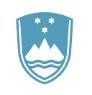 MINISTRSTVO ZA OBRAMBODIREKTORAT ZA LOGISTIKOSektor za upravljanje materialnih sredstevOddelek za prevzemVojkova cesta 59, 1000 Ljubljana		                 		                						T: 01 471 23 05		                      						F: 01 471 12 65                                                                                                                      E: glavna.pisarna@mors.si		                     						www.mors.siŠtevilka: 		Datum:  		 Poslano:dobavitelju/prodajalcu (brez prilog – prejel ob prevzemu),skrbniku pogodbe (XY, OE, po IRDG – s prilogami),naročniku/predlagatelju naročila (XY, OE, po IRDG – s prilogami)uporabniku (XY, OE, po IRDG – s prilogami),knjigovodji (XY, OE, po IRDG – s prilogami),zbirka DG, SUMS (original – brez prilog).Priloge:dobavni dokumenti,garancije,izkazi kakovosti,tehnična dokumentacija.Zadeva:Evidenčno naročilo po postopku zbiranja ponudb - povabilo k oddaji ponudbeZveza:Evidenčno naročilo po postopku zbiranja ponudb MORS 160/2024-ON-EN, Sistem za vzdrževanje in izvajanje tehničnih pregledov sistema RASTO DMR SV in TETRATABELA A: Sistem za vzdrževanje in izvajanje tehničnih pregledov sistema RASTO DMR SV in TETRATABELA A: Sistem za vzdrževanje in izvajanje tehničnih pregledov sistema RASTO DMR SV in TETRATehnične zahteveDejanski podatek in razvidno iz priloge:Proizvajalec in tip/model:Komplet sistema mora vsebovati:Komplet sistema mora vsebovati:Merilno napravo za izvajanje električnih karakteristik radijskih naprav.Potreben dodatni merilni pribor ki bo omogočal merjenje električnih karakteristik radijskih naprav sistema TETRA, naprav po standardu Motorola DMR in tudi bojnih radijskih naprav, ki jih uporablja SV.Programsko opremo za izvajanje avtomatiziranih meritev.Tehnične specifikacijeDimenzija naprave največ 350X250X90 mm.Teža naprave največ 3,5 kg.Naprava mora biti prenosna in primerna za ročno uporabo.Naprava mora biti primerna za delo v težjih terenskih pogojih kjer lahko pride do udarcev in tresljajev ter sta prisotna vlaga in prah.Temperaturno območje delovanja najmanj od -10 do +55 °C.Naprava mora imeti vgrajeno zamenljivo Litiji-ionsko baterijo, ki zdrži do 4 ure uporabe.Ustrezen AC/DC adapter z napajalnim kablom, ki omogoča priklop na lokalno električno omrežje (100-240 V, 50-60 Hz).RF merilni vhodi naprave morajo biti tipa N(f).Frekvenčni razpon naprave od 3 kHz do 6,5G Hz.Analizator RF kablov in anten do frekvence 6,5 GHz (Distance to Fault, Return Loss, VSWR).Spektralni analizator do frekvence 6,5 GHz.Vgrajen merilnik moči.Ustrezna torba za prenašanje merilne naprave.RF merilni kabel za frekvenčno področje do minimalno 6 GHz, 50 Ω, dolžina 1 m, z N(m) in N(f) konektorjem.UsposabljanjeIzvajalec izvede usposabljanje za uporabo in osnovno vzdrževanje merilnega sistema s poudarkom na funkcionalnosti, ki so vezane na meritve  radijskih naprav, ki jih uporablja SV in uporabo programskega orodja za izvajane avtomatiziranih meritev. Ponudnik ponudi usposabljanje v obsegu ur, ki so potrebni da naročnik pridobi potrebno znanje za uporabo, osnovno vzdrževanje in uporabo programskega orodja. Kraj in čas izvajanja usposabljanja se naročnik in dobavitelj sporazumno dogovorita. Ostale zahteveGarancija (minimalno 36 mesecev).Navedeno v predračunuŽivljenjska doba (minimalno 5 let)Izpolnjevanje morajo zahtev naprave za uporabo v Evropi – evropska verzija.Ponudnik mora z ustreznimi listinami dokazati partnerski status do proizvajalca opreme na področju RS ter ponudnikove sposobnosti glede prodajno tehnične podpore.Proizvajalec mora imeti organizirano servisno podporo in vzdrževanje v času življenjske dobe naprave.V času življenjske dobe mora zagotoviti brezplačno nadgradnjo programske oprem ki so vezane na programske popravke s strani proizvajalca. Oprema mora imeti doživljenjske licenčne pravice za vse funkcionalnost, ki jo zahteva naročnik.Naprava mora vsebovati navodilo za uporabo in osnovno vzdrževanje v slovenskem ali angleškem jeziku.mag. Željko Kraljsekretargeneralni direktorDirektorata za logistikoPOPOLNI NAZIV PONUDNIKAZAKONITI ZASTOPNIK PONUDNIKANASLOV PONUDNIKAMATIČNA ŠTEVILKAIDENTIFIKACIJSKA ŠTEVILKAŠTEVILKA TRANSAKCIJSKEGA RAČUNANAZIV BANKE TELEFONTELEFAKSELEKTRONSKI NASLOV (za prejemanje uradne pošte)KONTAKTNA OSEBA – SKRBNIK POGODBEPOOBLAŠČENA OSEBA ZA PODPIS POGODBEPONUDNIK LAHKO PODPIŠE POGODBO ELEKTRONSKO (OBVEZEN PODATEK)DA / NE____________________________________________________Kraj in datumŽigPodpis odgovorne osebe__________________________________________________              Kraj in datumŽigPodpis zakonitega zastopnikaponudnika__________________________________________________Kraj in datumŽigPodpis odgovorne osebeNaročnik:Podpisnik pogodbe: REPUBLIKA SLOVENIJAMinistrstvo za obrambo Vojkova cesta 55 1000 Ljubljana,ki ga zastopa minister Marjan ŠarecDavčna št.: 47978457Telefon: 01 471 22 11Matična št.: 5268923000Transakcijski račun: 01100-6370191114E-pošta: glavna.pisarna@mors.siDobavitelj:Podpisnik pogodbe:Identifikacijska št.: Telefon: Matična št.: Transakcijski račun: E-pošta: ZAP. ŠT.BLAGOM.E.KOLIČINACena/ME brez DDV v EUR22% DDV/ME v EURCena/ME z DDV v EUR123456=5*22%7=5+61Sistem za vzdrževanje in izvajanje tehničnih pregledov sistemaRASTO DMR SV in TETRAkos12Usposabljanjekos1Številka:Datum:   Številka pogodbe/naročilnice:Datum pogodbe/naročilnice:Pogodbeni datum/rok dobave:Ime in priimek pooblaščene osebe dobavitelja1:Dosegljivost: telefakstelefonmobilni telefonŠtevilka dobave/pošiljke2:Kraj – lokacija kontrole kakovosti:Zap. št. 3Identifikacija 4Naziv proizvoda 5Mera 6KoličinaDatum 7V/Na, dnePodpis izvajalca/dobavitelja/prodajalcaZAPISNIK  O KONTROLI  KAKOVOSTI  PROIZVODOVŠt. kontrole kakovosti:Dobavitelj/ponudnik storitev (izvajalec): Dobavitelj/ponudnik storitev (izvajalec): Naslov: Številka pogodbe: Datum pogodbe: Pogodbeni datum dobave: Številka dobavnice/predračuna/računa:Številka dobavnice/predračuna/računa:Število prevzemov:IDENTIFIKACIJA PRESOJE KAKOVOSTI:Storitev:Blago:PRESOJA  KAKOVOSTI: Uvod:Predmet presoje kakovosti: Vrednost prevzetega proizvoda:Ugotovitev:Preizkus delovanja:Dokumentacija:Garancija:Drugo:Odprava pomanjkljivostiNačin preverjanja skladnosti – kontrola je potekala po metodi (ustrezno obkroži):Način preverjanja skladnosti – kontrola je potekala po metodi (ustrezno obkroži):Ocena:        KAKOVOST  (NE)  USTREZA  POGODBENIM  DOLOČILOMOcena:        KAKOVOST  (NE)  USTREZA  POGODBENIM  DOLOČILOMKraj kontrole:  Datum kontrole: IZJAVA:DOBAVITELJ JAMČI, DA JE CELOTNA  DOBAVLJENA KOLIČINA  BLAGA ENAKE KAKOVOSTI  KOT  KONTROLIRANI PROIZVODI.DOLOČBA:ČE JE DOBAVITELJ/PONUDNIK STORITEV Z DOBAVO BLAGA/IZVEDBO STORITVE, ZAMUJAL, BO  NAROČNIK OBRAČUNAL DOGOVORJENO POGODBENO KAZEN.  Pooblaščeni predstavnik(-i) dobavitelja/izvajalca/prodajalca: Pooblaščeni predstavnik(-i) kupca/naročnika: OPOMBE:Druge opombe:/.